Sharing Good News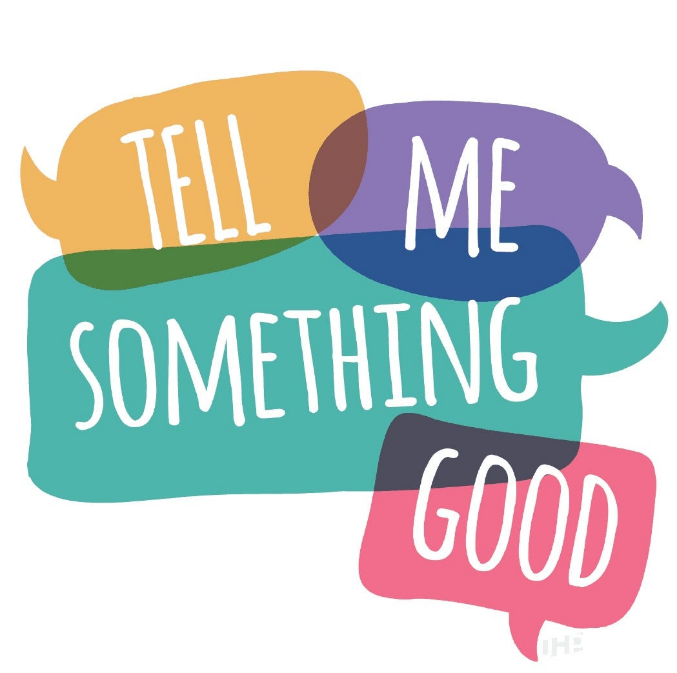 We are continually looking for ways to promote Croydon u3a - and highlighting information about who we are and what we do works well.  Do you have some news about your experience of being a Croydon u3a member that you would like to share?You may have something that you would like Croydon u3a members and the wider community to know about activities you have enjoyed or future activities you are looking forward to … or perhaps you have some great photos of being out an about with your group? But please remember that members who appear in photos used for publicity purposes must have been made aware that they will be used in this way. If you have something to share, Linda Grigsby has agreed to be first point of contact for your news items. Send them to Linda and she can often use them in our Bulletin and/or can send them on, where appropriate, to the editors of our Website, Face Book page and Magazine and to me for wider Publicity purposes.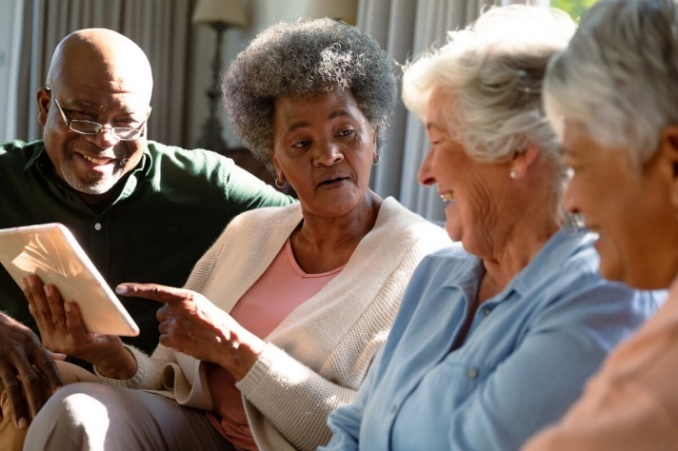 You can contact Linda on: lindagrigsby17@gmail.comMaggie Chan clockie68@gmail.com